KATALOG 2021/22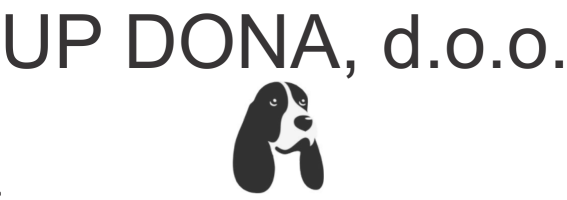 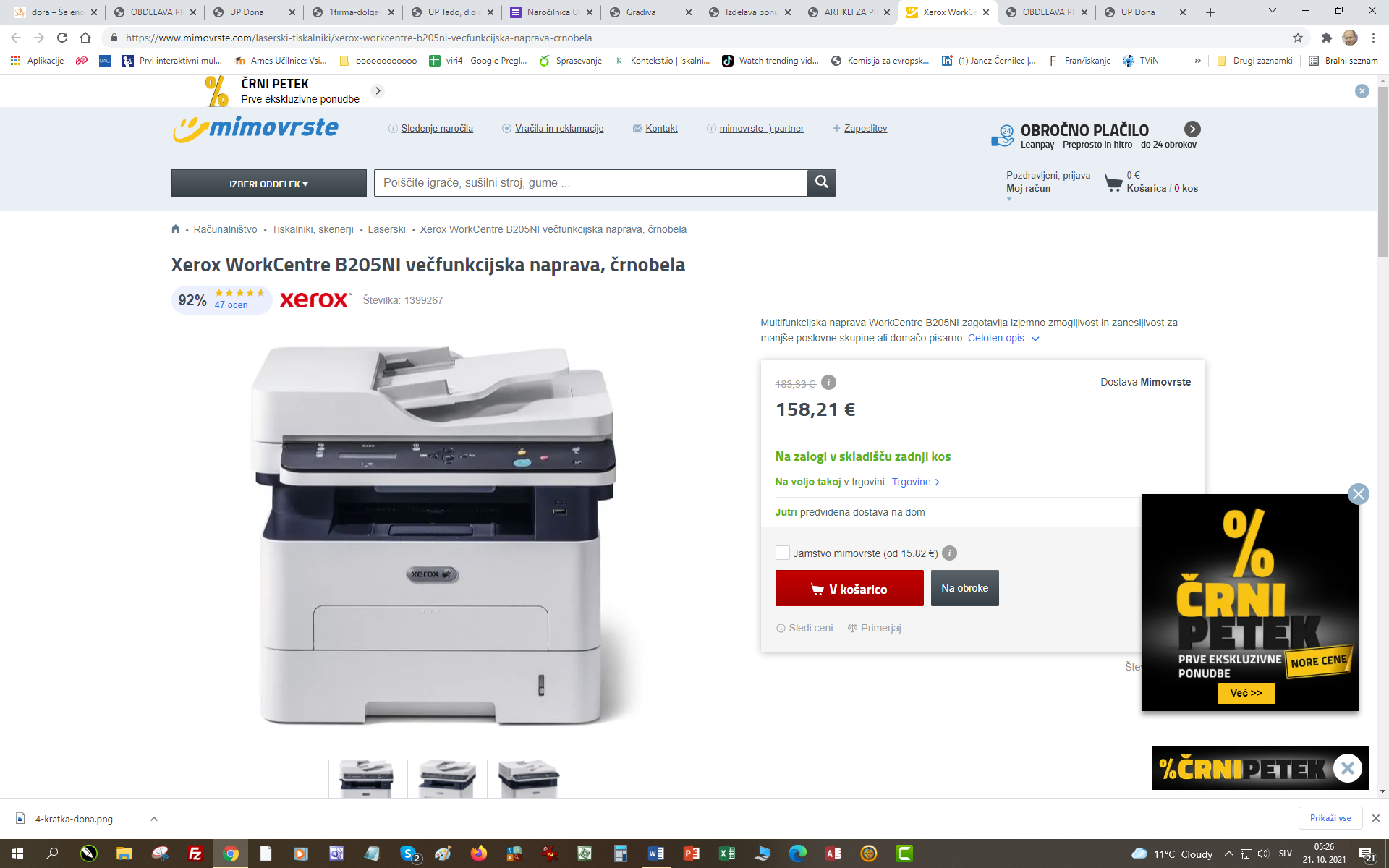 TISKALNIKITISKALNIKITISKALNIKI2SPLOŠNE INFORMACIJE3KAZALOKAZALO KATALOGA:SPLOŠNE INFORMACIJE	2KAZALO	3TISKALNIKI XEROX 16	4TISKALNIKI XEROX 15	5TISKALNIKI HP 6	6TISKALNIKI HP 7	7TISKALNIKI HP 5	8TISKALNIKI CANON 3	9TISKALNIKI CANON 4	10KAZALO KATALOGA:SPLOŠNE INFORMACIJE	2KAZALO	3TISKALNIKI XEROX 16	4TISKALNIKI XEROX 15	5TISKALNIKI HP 6	6TISKALNIKI HP 7	7TISKALNIKI HP 5	8TISKALNIKI CANON 3	9TISKALNIKI CANON 4	10KAZALO KATALOGA:SPLOŠNE INFORMACIJE	2KAZALO	3TISKALNIKI XEROX 16	4TISKALNIKI XEROX 15	5TISKALNIKI HP 6	6TISKALNIKI HP 7	7TISKALNIKI HP 5	8TISKALNIKI CANON 3	9TISKALNIKI CANON 4	10KAZALO KATALOGA:SPLOŠNE INFORMACIJE	2KAZALO	3TISKALNIKI XEROX 16	4TISKALNIKI XEROX 15	5TISKALNIKI HP 6	6TISKALNIKI HP 7	7TISKALNIKI HP 5	8TISKALNIKI CANON 3	9TISKALNIKI CANON 4	10KAZALO KATALOGA:SPLOŠNE INFORMACIJE	2KAZALO	3TISKALNIKI XEROX 16	4TISKALNIKI XEROX 15	5TISKALNIKI HP 6	6TISKALNIKI HP 7	7TISKALNIKI HP 5	8TISKALNIKI CANON 3	9TISKALNIKI CANON 4	10KAZALO KATALOGA:SPLOŠNE INFORMACIJE	2KAZALO	3TISKALNIKI XEROX 16	4TISKALNIKI XEROX 15	5TISKALNIKI HP 6	6TISKALNIKI HP 7	7TISKALNIKI HP 5	8TISKALNIKI CANON 3	9TISKALNIKI CANON 4	104TISKALNIKI XEROX 16XEROX VEČFUNKCIJSKA NAPRAVA 4V1 WORKCENTRE 3335DNI, DUPLEX, ČRNOBELAMultifunkcijska naprava WorkCentre B205NI zagotavlja izjemno zmogljivost in zanesljivost za manjše poslovne skupine ali domačo pisarno129,59 EUR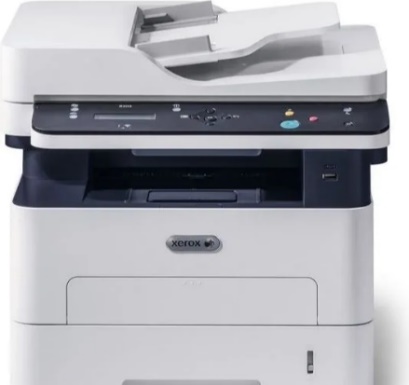 št. artikla 160141XEROX VEČFUNKCIJSKA NAPRAVA 4V1 WORKCENTRE 3335DNI, DUPLEX, ČRNOBELAMultifunkcijska naprava WorkCentre B205NI zagotavlja izjemno zmogljivost in zanesljivost za manjše poslovne skupine ali domačo pisarno129,59 EURšt. artikla 160141XEROX LASERSKI TISKALNIK PHASER 3020IKompaktno zasnovan Phaser 3020i z vgrajenim Wi-Fi je namenjeni samostojnemu uporabniku v domačem ali pisarniškem okolju.47,09  EUR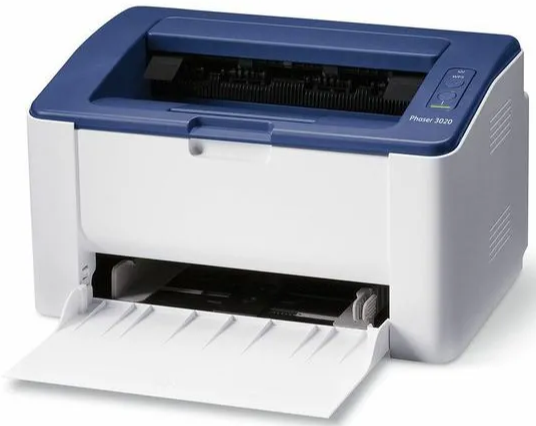 št. artikla 160142XEROX LASERSKI TISKALNIK PHASER 3330DNILaserski tiskalnik Xerox Phaser 3330DNI ponuja brezžično povezavo in je namenjen majhnim in srednje velikim delovnim skupinam.137,29 EUR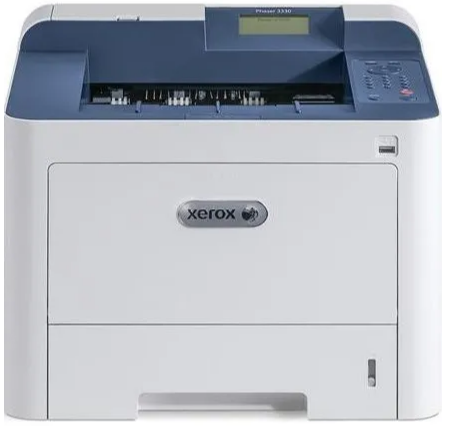 št. artikla 160143XEROX VEČFUNKCIJSKA NAPRAVA WORKCENTRE 3025BI Multifunkcijska naprava Xerox WorkCentre 3025Ii je primerna za individualno uporabo ali uporabo znotraj majhne delovne skupine do 5 uporabnikov.83,09 EUR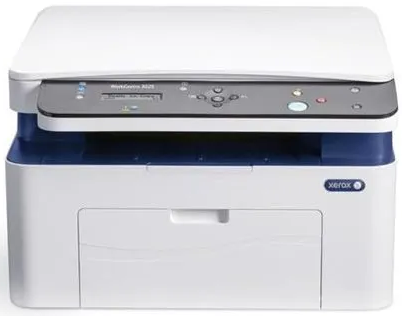 št. artikla 160144XEROX VEČFUNKCIJSKA NAPRAVA WORKCENTRE 3025BI Multifunkcijska naprava Xerox WorkCentre 3025Ii je primerna za individualno uporabo ali uporabo znotraj majhne delovne skupine do 5 uporabnikov.83,09 EURšt. artikla 160144XEROX WORKCENTRE B215DNI VEČFUNKCIJSKA NAPRAVA, ČRNOBELAMultifunkcijska naprava B215DNI zagotavlja izjemno zmogljivost in zanesljivost za manjše poslovne skupine ali domačo pisarno.131,87 EUR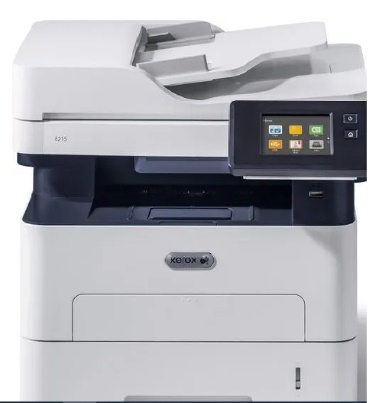 št. artikla 160145XEROX VEČFUNKCIJSKA NAPRAVA 4V1 WORKCENTRE 3335DNI, DUPLEX, ČRNOBELAVečfunkcijska naprava Xerox WorkCentre 3335DNI ponuja brezžično povezavo in je namenjena majhnim in srednje velikim delovnim skupinam192,17 EUR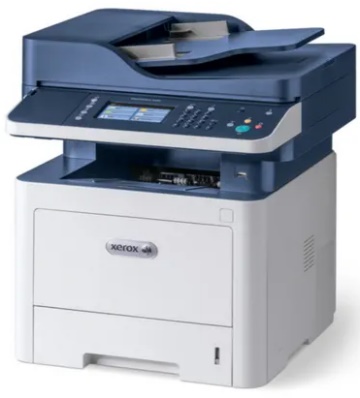 št. artikla 1601465TISKALNIKI XEROX 15XEROX PHASER B210DN LASERSKI TISKALNIK, ČRNOBELLaserski črnobeli tiskalnik B210DN zagotavlja izjemno zmogljivost in zanesljivost za manjše poslovne skupine ali domačo pisarno.87,23 EUR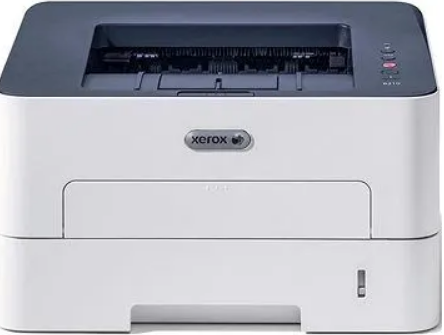 št. artikla 150141XEROX PHASER B210DN LASERSKI TISKALNIK, ČRNOBELLaserski črnobeli tiskalnik B210DN zagotavlja izjemno zmogljivost in zanesljivost za manjše poslovne skupine ali domačo pisarno.87,23 EURšt. artikla 150141XEROX PHASER B210DN LASERSKI TISKALNIK, ČRNOBELVečfunkcijska naprava Xerox WorkCentre 3345DNI ponuja brezžično povezavo in je namenjena majhnim in srednje velikim delovnim skupinam.239,34 EUR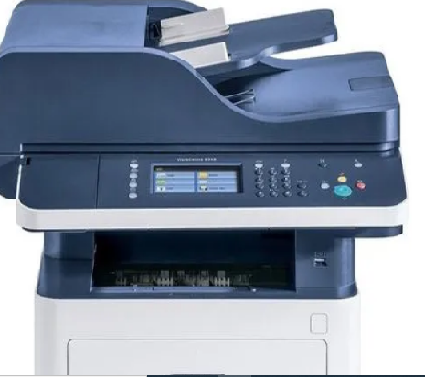 št. artikla 150142XEROX PHASER B210DN LASERSKI TISKALNIK, ČRNOBELBarvni tiskalnik Phaser 6510DN odlikuje kakovostna laserska tehnologija tiskanja do ločljivosti 1200 × 2400 dpi in zanesljiva zmogljivost tiskanja s hitrostjo do 28 str./minuto, zato je še posebej primeren za srednje velika pisarniška okolja. Priložen je črni toner za do 1500 strani in barvni C, M, Y tonerji za do 1000 strani.220,34 EUR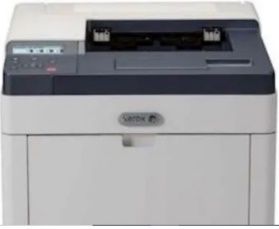 št. artikla 150143XEROX PHASER B210DN LASERSKI TISKALNIK, ČRNOBELZmogljiva barvna večfunkcijska laserska naprava XEROX VersaLink C505VS vam omogoči rast vašega podjetja z učinkovitostjo naprednih, funkcij, tiskanja, skeniranja in faksiranja. Z visokim mesečnim volumnom, hitrostjo do 43 strani/min in brezžično povezavo (opcijsko), boste poenostavili delo vaše srednje velike delovne skupine.107,97 EUR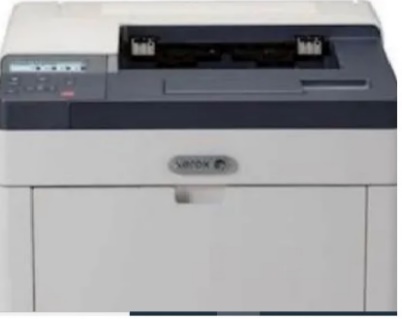 št. artikla 150144XEROX PHASER B210DN LASERSKI TISKALNIK, ČRNOBELZmogljiva barvna večfunkcijska laserska naprava XEROX VersaLink C505VS vam omogoči rast vašega podjetja z učinkovitostjo naprednih, funkcij, tiskanja, skeniranja in faksiranja. Z visokim mesečnim volumnom, hitrostjo do 43 strani/min in brezžično povezavo (opcijsko), boste poenostavili delo vaše srednje velike delovne skupine.107,97 EURšt. artikla 150144XEROX VEČFUNKCIJSKA NAPRAVA WORKCENTRE 3025NIPrenosnik MacBook Air 13" s procesorjem Intel i5 1.6GHz, 8 GB delovnega pomnilnika (RAM), 128GB prostora na SSD disku, grafiko Intel HD Graphics 6000 in slovensko tipkovnico 90.84 EUR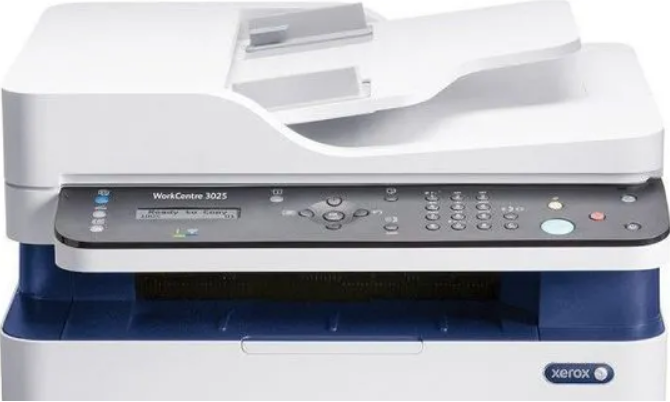 št. artikla 150145XEROX VEČFUNKCIJSKA NAPRAVA WORKCENTRE 3025NIZmogljiv barvni laserski tiskalnik XEROX VersaLink C600 vam omogoči rast vašega podjetja z učinkovitostjo naprednih, a hkrati enostavnih funkcij tiskanja. Z visokim mesečnim volumnom, hitrostjo do 53 strani/min tako barvnega in črno belega tiskanja in brezžično povezavo (opcijsko), boste poenostavili delo vaše delovne skupine.526,06 EUR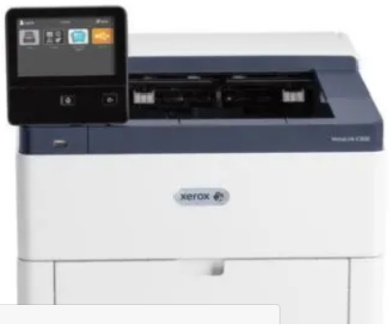 št. artikla 1501466TISKALNIKI HP 6HP LASERSKI TISKALNIK LASERJET PRO MFP M428FDW (YW1A30A) Laserski črno beli tiskalnik Laser Jet Pro MFP M428fdw je odličen pripomoček tako za obojestransko tiskanje kot skeniranje, z različnimi funkcijami, ki vam olajšajo delo271,35EUR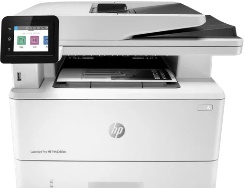 št. artikla 60141HP LASERSKI TISKALNIK LASERJET PRO MFP M428FDW (YW1A30A) Laserski črno beli tiskalnik Laser Jet Pro MFP M428fdw je odličen pripomoček tako za obojestransko tiskanje kot skeniranje, z različnimi funkcijami, ki vam olajšajo delo271,35EURšt. artikla 60141HP LASERSKI TISKALNIK LASERJET PRO MFP M428FDW (YW1A30A	Barvni tiskalnik Color Laser Jet Enter prise M554dn odlikuje kakovostna laserska tehnologija tiskanja in zanesljiva zmogljivost tiskanja s hitrostjo do 33 str./minuto, zato je še posebej primeren za srednje velika pisarniška okolja. Priložen je črni toner za do 5500 strani in barvni C, M, Y tonerji za do 3500 strani.482,48 EUR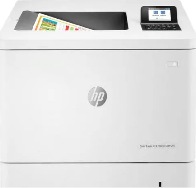 št. artikla 60142HP LASERSKI TISKALNIK LASERJET PRO MFP M428FDW (YW1A30A)Laserski črno-beli tiskalnik Laser Jet Enter prise M507dn je odličen pripomoček za tiskanje, z različnimi funkcijami, ki vam olajšajo delo. Natisne 43 strani na minuto pri ločljivosti 1200 × 1200 dpi in je primeren za srednje velika podjetja.482,48 EUR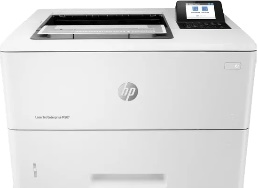 št. artikla 60143HP LASERSKI TISKALNIK LASERJET PRO MFP M428FDW (YW1A30A)Več funkcijska laserska naprava HP Laser Jet M442dn je zmogljiva, zanesljiva in cenovno ugodna, A3 črno-bela naprava, pri kateri lastnosti in povezljivost, ki jih potrebujete za doseganje celotnega potenciala niso okrnjene.482,48 EUR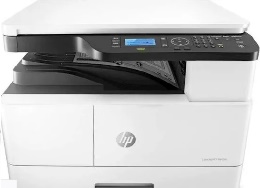 št. artikla 60144HP LASERSKI TISKALNIK LASERJET PRO MFP M428FDW (YW1A30A)Več funkcijska laserska naprava HP Laser Jet M442dn je zmogljiva, zanesljiva in cenovno ugodna, A3 črno-bela naprava, pri kateri lastnosti in povezljivost, ki jih potrebujete za doseganje celotnega potenciala niso okrnjene.482,48 EURšt. artikla 60144HP LASERSKI TISKALNIK LASERJET PRO MFP M428FDW (YW1A30A)Laserski tiskalnik Laser Jet Pro M102a je črno beli tisklanik, ki tiska pri ločljivosti 600 × 600 dpi s hitrostjo do 22 strani na minuto. Tiskalnik omogoča povezovanje in tiskanje preko Wi-Fi povezave482,48 EUR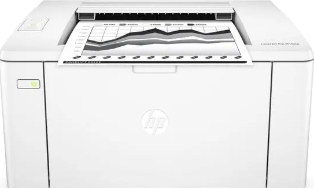 št. artikla 60145HP LASERSKI TISKALNIK LASERJET PRO MFP M428FDW (YW1A30A)Laserski črno-beli tiskalnik tiska pri resoluciji 1200×1200 dpi do 28 strani na minuto. Ima 256 MB pomnilnika, prvo stran pa izpiše v 6,4 sekunde. Ponuja možnost kopiranja in skeniranja.482,48 EUR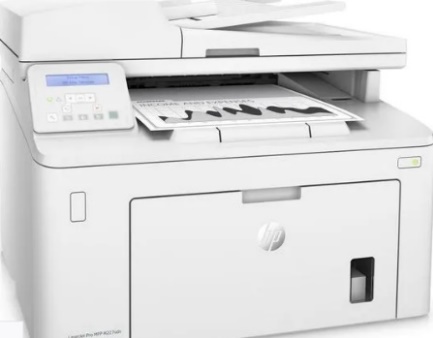 št. artikla 601467TISKALNIKI HP 7LASERSKI ČRNOBELI TISKALNIK LASERJET PRO MFP M428FDWVečfunkcijska laserska naprava HP LaserJet Pro MFP M28W ponuja hitro in kakovostno tiskanje in kopiranje do 18 strani na minuto ter skeniranje do ločljivosti 1200 dpi.271,32 EUR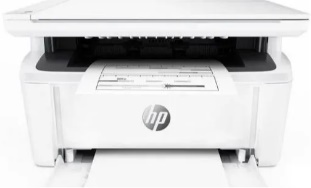 št. artikla 70141LASERSKI ČRNOBELI TISKALNIK LASERJET PRO MFP M428FDWVečfunkcijska laserska naprava HP LaserJet Pro MFP M28W ponuja hitro in kakovostno tiskanje in kopiranje do 18 strani na minuto ter skeniranje do ločljivosti 1200 dpi.271,32 EURšt. artikla 70141LASERSKI ČRNOBELI TISKALNIK LASERJET PRO MFP M428FDWBarvni laserski tiskalnik je namenjen za domačo uporabo in omogoča hitrost tiskanja do 18 strani/minuto (črno-belo) oziroma 4 strani/minuto (barvno). Priloženi so tonerji v črni, cyan, magenta in rumeni barvi.112,12 EUR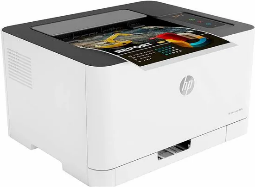 št. artikla 70142HP COLOR LASERJET PRO M255DW BARVNI LASERSKI TISKALNIKBarvni laserski tiskalnik Color LaserJet Pro M255dw je odlična izbira za domače pisarne ali manjša/srednja pisarniška okolja. zagotavlja hitro barvno tiskanje do ločljivosti 600 × 600 dpi s hitrostjo do 21 strani na minuto. Opremljen pa je tudi s podporo za brezžično Wi-Fi povezovanje.182,32 EUR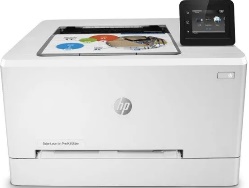 št. artikla 70143HP LASERSKI TISKALNIK LASERJET PRO M15A (W2G50A)Laserski tiskalnik HP LaserJet Pro M15a ponuja hitro in kakovostno tiskanje do 18 strani na minuto.59,10 EUR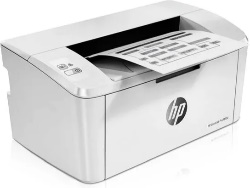 št. artikla 70144HP LASERSKI TISKALNIK LASERJET PRO M15A (W2G50A)Laserski tiskalnik HP LaserJet Pro M15a ponuja hitro in kakovostno tiskanje do 18 strani na minuto.59,10 EURšt. artikla 70144HP LASERSKI TISKALNIK LASERJET PRO MFP M428FDNLaserski črnobeli tiskalnik LaserJet Pro MFP M428fdn je odličen pripomoček za tiskanje in skeniranje, z različnimi funkcijami, ki vam olajšajo delo.228,31 EUR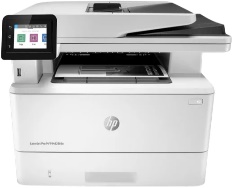 št. artikla 70145HP LASERSKI TISKALNIK LASERJET PRO M15W (W2G51A)Laserski tiskalnik HP LaserJet Pro M15w ponuja hitro in kakovostno tiskanje do 18 strani na minuto.64,45 EUR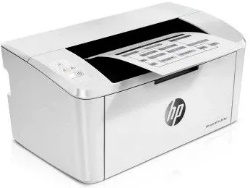 št. artikla 701468TISKALNIKI HP 5HP LASERSKI TISKALNIK LASERJET PRO M203DNLaserski tiskalnik HP M203dn tiska z ločljivostjo 1200 × 1200 dpi, s hitrostjo 28 strani na minuto (18 strani na minuto obojestransko), prvo stran pa izpiše v 6,7 sekunde.119,68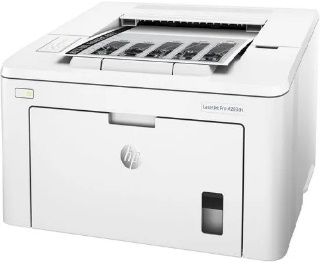 št. artikla 50141HP LASERSKI TISKALNIK LASERJET PRO M203DNLaserski tiskalnik HP M203dn tiska z ločljivostjo 1200 × 1200 dpi, s hitrostjo 28 strani na minuto (18 strani na minuto obojestransko), prvo stran pa izpiše v 6,7 sekunde.119,68št. artikla 50141HP LASERSKI TISKALNIK LASERJET PRO MFP M130FWLaserski črno-beli tiskalnik tiska pri resoluciji 600 × 600 dpi do 22 strani na minuto. Ima 256 MB pomnilnika, prvo stran pa izpiše v 8,5 sekunde. Ima tudi možnost brezžične povezave.153,72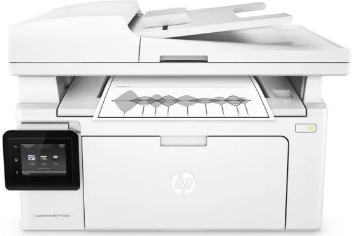 št. artikla 50142VEČFUNKCIJSKA BRIZGALNA NAPRAVA HP DESKJET 3760Multifunkcijska naprava HP DeskJet 3760 AiO – brezžično tiskanje, ki ustreza vašemu proračunu, stilu in prostoru. Prihranite svoj dragoceni čas za pomembne stvari in tiskajte brezžično z najmanjšo multifunkcijsko napravo na svetu.53,02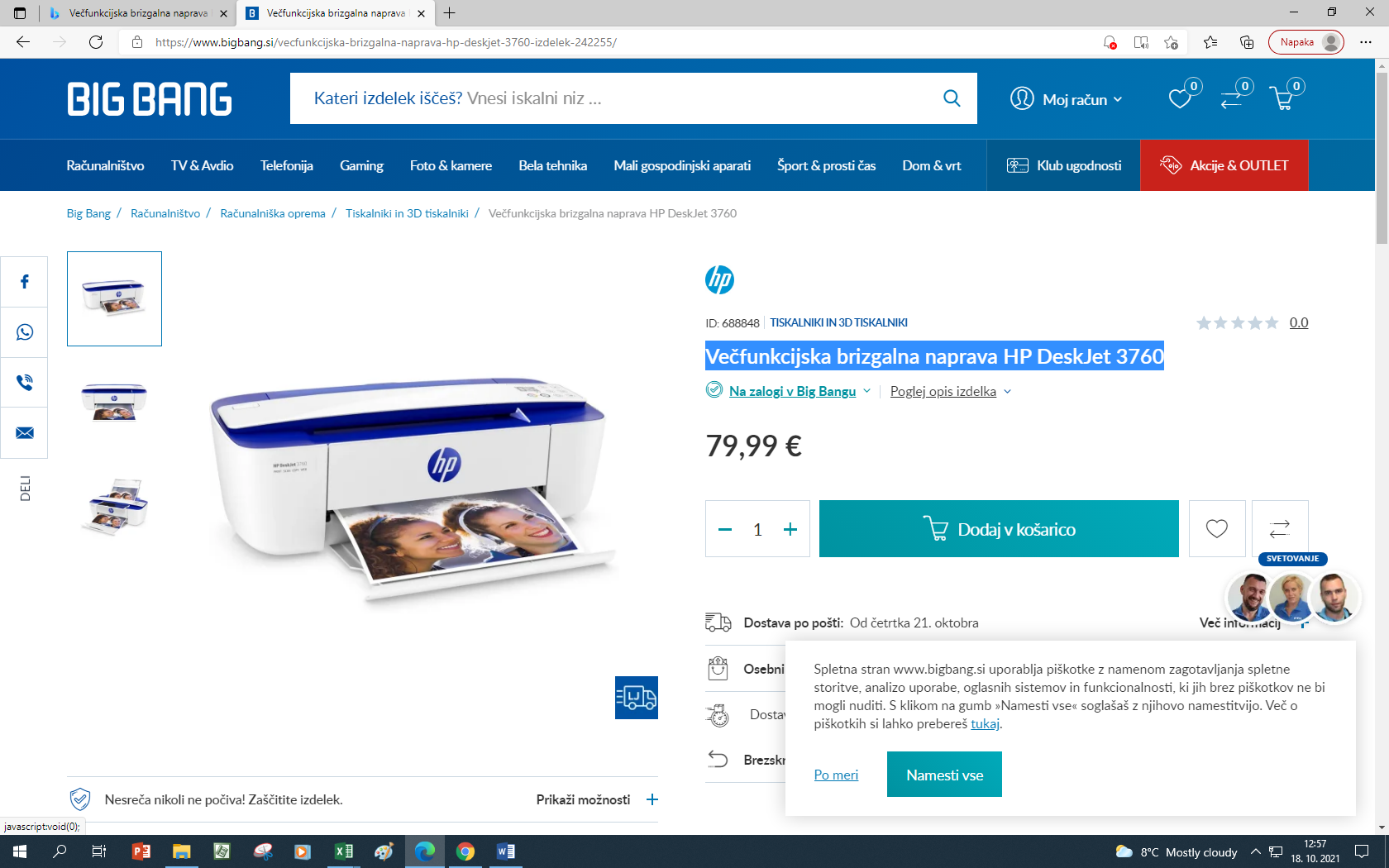 št. artikla 50143HP LASERJET ENTERPRISE M611DN LASERSKI TISKALNIKHP LaserJet Enterprise M611dn, združuje izjemno zmogljivost, varnost in energetsko učinkovitost. Odlikuje ga visoka kvaliteta izpisa ter hitrost tiskanja 61 strani A4 na minuto.484,73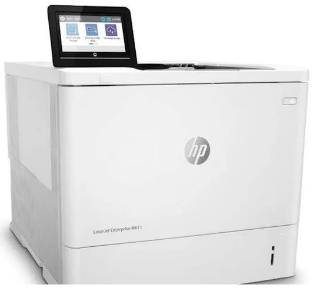 št. artikla 50144HP LASERJET ENTERPRISE M611DN LASERSKI TISKALNIKHP LaserJet Enterprise M611dn, združuje izjemno zmogljivost, varnost in energetsko učinkovitost. Odlikuje ga visoka kvaliteta izpisa ter hitrost tiskanja 61 strani A4 na minuto.484,73št. artikla 50144HP LASER 107R LASERSKI TISKALNIK Laserski črno-beli tiskalnik Laser 107r natisne 20 strani na minuto pri ločljivosti 1200 × 1200 dpi. Omogoča povezovanje z drugimi napravami preko USB 2.0 Hi-Speed vmesnika in je primeren za domačo uporabo ali manjše podjetnike.92,10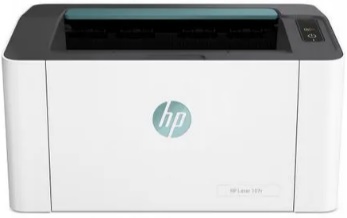 št. artikla 50145HP LASER MFP 135R LASERSKI TISKALNIKČrno-bela laserska večfunkcijska naparava HP Laser MFP 135r vam ponuja tiskanje, kopiranje in skeniranje. Črbo-beli izpis vam pripravi v pičlih 8,3 sekunde, na minuto pa natisne 20 strani.114,64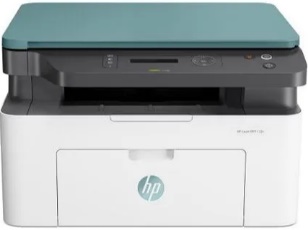 št. artikla 501469TISKALNIKI CANON 3CANON I-SENSYS X C1127I VEČFUNKCIJSKI BARVNI LASERSKI TISKALNIKVečnamenski laserski tiskalnik i-SENSYS X C1127i združuje visoko produktivnost in učinkovitost. Odlikujejo ga brezžična Wi-Fi povezljivost, izboljšana varnost in povečana zmogljivost. Omogoča barvno tiskanje, kopiranje, skeniranje in faskiranje, zato je odlična rešitev za vsako pisarno. 410,95 EUR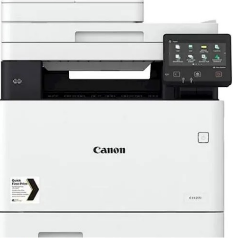 št. artikla 30141CANON I-SENSYS X C1127I VEČFUNKCIJSKI BARVNI LASERSKI TISKALNIKVečnamenski laserski tiskalnik i-SENSYS X C1127i združuje visoko produktivnost in učinkovitost. Odlikujejo ga brezžična Wi-Fi povezljivost, izboljšana varnost in povečana zmogljivost. Omogoča barvno tiskanje, kopiranje, skeniranje in faskiranje, zato je odlična rešitev za vsako pisarno. 410,95 EURšt. artikla 30141CANON I-SENSYS LBP228X LASERSKI TISKALNIK (3516C006)Črno-beli laserski tiskalnik Canon i-Sensys LBP228X se ponaša z veliko uporabnostjo in zmogljivostjo. Primeren je za tiskanje na papir formata A4 (do 38 str/min, tudi obojestransko) in A5 – ležeče. Omogoča ločljivost tiskanja do 600 × 600 dpi. Odlikuje ga povezljivost preko mreže (žično in WiFi) ter USB 2.0 vmesnika.224,26 EUR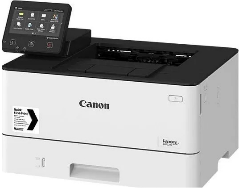 št. artikla 30142CANON I-SENSYS LBP621CW LASERSKI TISKALNIKBarvni laserski tiskalnik Canon i-Sensys LBP621C se ponaša z veliko uporabnostjo in zmogljivostjo. Primeren je za tiskanje na papir formata A4 (do 38 str/min) in A5 – ležeče. Omogoča ločljivost tiskanja do 600 × 600 dpi in hitrost tiskanja do 18 strani na minuto. Odlikuje ga povezljivost preko mreže, WiFi omrežja in USB 2.0 vmesnika.141,57 EUR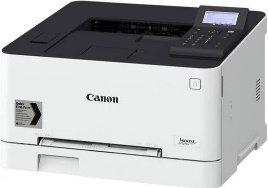 št. artikla 30143CANON I-SENSYS MF643CDW VEČFUNKCIJSKA LASERSKA NAPRAVABarvna laserska večfunkcijska naprava Canon i-Sensys MF643C vam ponuja tiskanje, kopiranje in skeniranje. Barvni izpis vam pripravi v pičlih 10,5 s, na minuto pa natisne kar 21 strani. Omogoča obojestransko tiskanje preko mrežne in WiFi povezave ter direktno iz USB ključka218,32 EUR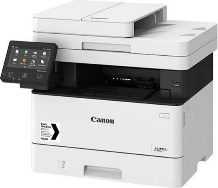 št. artikla 20144CANON I-SENSYS MF643CDW VEČFUNKCIJSKA LASERSKA NAPRAVABarvna laserska večfunkcijska naprava Canon i-Sensys MF643C vam ponuja tiskanje, kopiranje in skeniranje. Barvni izpis vam pripravi v pičlih 10,5 s, na minuto pa natisne kar 21 strani. Omogoča obojestransko tiskanje preko mrežne in WiFi povezave ter direktno iz USB ključka218,32 EURšt. artikla 20144CANON I-SENSYS MF446X VEČNAMENSKI LASERSKI TISKALNIKVečnamenski laserski tiskalnik i-SENSYS MF446× združuje visoko produktivnost in učinkovitost. Odlikujejo ga prilagodljivi kontrolniki, brezžična povezljivost in številne varnostne ter stroškovno učinkovite funkcije. Omogoča črno-belo tiskanje, kopiranje in skeniranje.283,47 EUR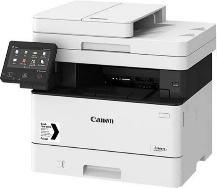 št. artikla 20145CANON VEČFUNKCIJSKA NAPRAVA I-SENSYS FAX-L170Ta kompaktni faks Super G3 je preprost za uporabo in vzdrževanje. Z izjemno energijsko učinkovitostjo in širokim naborom profesionalnih funkcij za pošiljanje faksov je naprava popolna rešitev za majhna in srednje velika podjetja145,60 EUR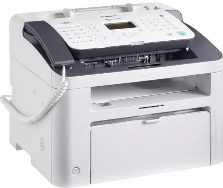 št. artikla 2014610TISKALNIKI CANON 4 CANON I-SENSYS LBP223DW LASERSKI TISKALNIK (3516C008)Črno-beli laserski tiskalnik Canon i-Sensys LBP223DW se ponaša z veliko uporabnostjo in zmogljivostjo. Primeren je za tiskanje na papir formata A4 (do 33 str/min, tudi obojestransko) in A5 – ležeče. Omogoča ločljivost tiskanja do 600 × 600 dpi. Odlikuje ga povezljivost preko mreže (žično in WiFi) ter USB 2.0 vmesnika120,13 EUR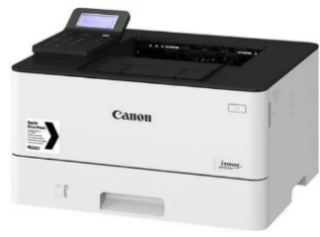 št. artikla 40141CANON I-SENSYS LBP223DW LASERSKI TISKALNIK (3516C008)Črno-beli laserski tiskalnik Canon i-Sensys LBP223DW se ponaša z veliko uporabnostjo in zmogljivostjo. Primeren je za tiskanje na papir formata A4 (do 33 str/min, tudi obojestransko) in A5 – ležeče. Omogoča ločljivost tiskanja do 600 × 600 dpi. Odlikuje ga povezljivost preko mreže (žično in WiFi) ter USB 2.0 vmesnika120,13 EURšt. artikla 40141CANON VEČFUNKCIJSKA NAPRAVA I-SENSYS FAX-L170 - ODPRTA EMBALAŽATa kompaktni faks Super G3 je preprost za uporabo in vzdrževanje. Z izjemno energijsko učinkovitostjo in širokim naborom profesionalnih funkcij za pošiljanje faksov je naprava popolna rešitev za majhna in srednje velika podjetja. Artikel je brez „tonerja“, cena dodatno znižana.128,32 EUR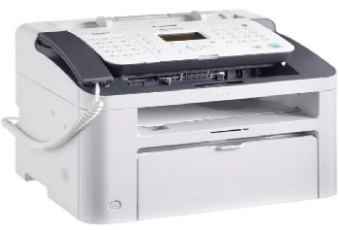 št. artikla 40142CANON I-SENSYS MF542X VEČNAMENSKI LASERSKI TISKALNIK (3513C004) - ODPRTA EMBALAŽAVečnamenski laserski tiskalnik i-SENSYS MF542X združuje visoko produktivnost in učinkovitost. Odlikujejo ga prilagodljivi kontrolniki, brezžična povezljivost in številne varnostne ter stroškovno učinkovite funkcije. Omogoča črno-belo tiskanje, kopiranje in skeniranje. Artikel ima odprto embalažo in je bil lahko uporabljen.366,37 EUR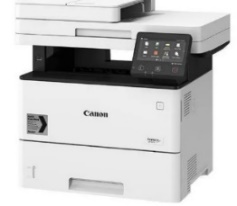 št. artikla 40143CANON I-SENSYS MF443DW VEČNAMENSKI LASERSKI TISKALNIKVečnamenski laserski tiskalnik i-SENSYS MF443dw združuje visoko produktivnost in zanesljivost. Odlikujejo ga prilagodljivi kontrolniki, brezžična povezljivost in številne varnostne funkcije. Omogoča črno-belo tiskanje, kopiranje in skeniranje.331,36 EUR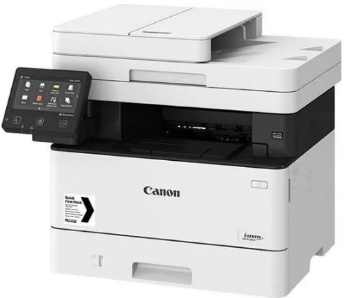 št. artikla 40144CANON I-SENSYS MF443DW VEČNAMENSKI LASERSKI TISKALNIKVečnamenski laserski tiskalnik i-SENSYS MF443dw združuje visoko produktivnost in zanesljivost. Odlikujejo ga prilagodljivi kontrolniki, brezžična povezljivost in številne varnostne funkcije. Omogoča črno-belo tiskanje, kopiranje in skeniranje.331,36 EURšt. artikla 40144CANON I-SENSYS LBP325X LASERSKI TISKALNIK (3515C004)Črno-beli laserski tiskalnik Canon i-Sensys LBP325X se ponaša z veliko uporabnostjo in zmogljivostjo. Primeren je za tiskanje na papir formata A4 (do 43 str/min, tudi obojestransko) in A5 – ležeče. Omogoča ločljivost tiskanja do 600 × 600 dpi. Odlikuje ga povezljivost preko mreže in USB 2.0 vmesnika.413,96 EUR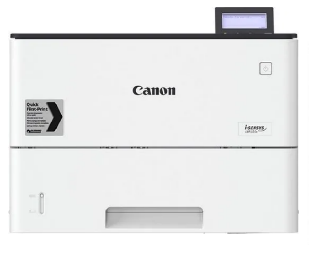 št. artikla 40145CANON I-SENSYS MF542X VEČNAMENSKI LASERSKI TISKALNIK (3513C004) - ODPRTA EMBALAŽAVečnamenski laserski tiskalnik i-SENSYS MF542X združuje visoko produktivnost in učinkovitost. Odlikujejo ga prilagodljivi kontrolniki, brezžična povezljivost in številne varnostne ter stroškovno učinkovite funkcije. Omogoča črno-belo tiskanje, kopiranje in skeniranje. Artikel ima odprto embalažo in je bil lahko uporabljen367,57 EUR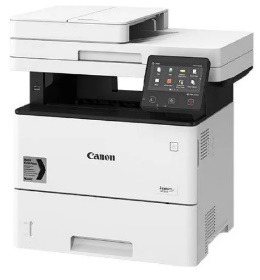 št. artikla40146